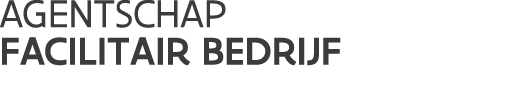 	/ model////////////////////////////////////////////////////////////////////////////////////////////////////////////////////////////////////////////////////////////////MODEL SLUITING OPDRACHTOpdrachten
bekendgemaakt vanaf 30.6.2017 	//////////////////////////////////////////////////////////////////////////////////////////////////////////////////////////////////////////////////////////////////Dit model reikt u een aantal modelbewoordingen aan die u kunt gebruiken bij het opstellen van een (aangetekende) brief tot sluiting van de opdracht met de gekozen opdrachtnemer(s). De brief tot sluiting zal steeds bestaan uit een aanhef. De aanhef vermeldt dat de overeenkomst gesloten wordt.
Daarop volgen een aantal optionele bepalingen die informatie meegeven aan de opdrachtnemer omtrent de uitvoering van de opdracht. Zo kunt u de opdrachtnemer bijvoorbeeld wijzen op zijn verplichting om een borg te stellenHet concrete model dat u moet gebruiken hangt af van de gevolgde plaatsingsprocedure.Opgelet: de sluiting moet telkens per fax/e-mail/elektronisch platform EN per aangetekende zending verstuurd worden, op dezelfde dag. Beide zijn vereist (vooral met het oog op sluiting binnen de verbintenistermijn)! Dit geldt ongeacht de plaatsingsprocedure.Inhoud1	Openbare en niet-openbare procedure	22	Onderhandelingsprocedures	4	Versie 	Openbare en niet-openbare procedureHef steeds de brief aan met de volgende vermelding:Overeenkomstig artikel 88 van het KB Plaatsing van 18 april 2017 deel ik u mee dat uw offerte werd goedgekeurd voor een bedrag van … euro (incl. BTW), waardoor de overeenkomst is gesloten.Optionele bepalingen (neem de bepalingen die u wenst op in uw brief):a) Bestek en goedgekeurde offerte in bijlageBijgaand vindt u een exemplaar van het bestek (en zijn bijlagen) en van uw goedgekeurde offerte (en zijn bijlagen).b) Uitvoeringstermijn van de opdrachtDe looptijd van de overeenkomst vangt aan op: ….OFDe uitvoeringstermijn gaat in op: ….OFHet aanvangsbevel van deze opdracht zal u later worden bezorgd.c) Leidend ambtenaar(Indien de leidend ambtenaar niet in het bestek is vermeld:)De leidend ambtenaar van deze opdracht in de zin van artikel 11 van het KB Uitvoering van 14 januari 2013 is: …(naam en functie).(Indien het mandaat van de leidend ambtenaar niet in de opdrachtdocumenten werd omschreven:)Het mandaat van de leidend ambtenaar bestaat enkel uit: … (aanvullen, zie bv. B.1.3. van het modelbestek diensten op de website van de afdeling Overheidsopdrachten).d) Borgtocht (In geval het stellen van een borgtocht is of werd vereist in de opdrachtdocumenten:)Ik wens u alvast te wijzen op uw verplichtingen aangaande de borgstelling, zoals bepaald in de opdrachtdocumenten en in artikel 25 tot en met 33 van het KB Uitvoering van 14 januari 2013.e) VerzekeringenIk wens u tevens te wijzen op uw verplichting om de vereiste stukken en/of bewijzen inzake uw verzekeringen, in overeenstemming met de modaliteiten bepaald in de opdrachtdocumenten en artikel 24 van het KB Uitvoering van 14 januari 2013, voor te leggen.f) Dienstverleningsplaats (Voor opdrachten van diensten, indien het bestek geen plaats van dienstverlening aanduidt:) Mag ik u verzoeken mij, overeenkomstig artikel 149 van het KB Uitvoering van 14 januari 2013, de plaats waar de diensten zullen worden verleend mede te delen binnen vijftien dagen na deze sluiting?OnderhandelingsproceduresHef steeds de brief aan met de volgende vermelding:OFWEL: wanneer de sluiting gebeurt door betekening van de offerte, eventueel gewijzigd na onderhandelingen, hef de brief aan met de volgende vermelding:Overeenkomstig artikel 95, 2° van het KB Plaatsing van 18 april 2017 deel ik u mee dat uw offerte werd goedgekeurd voor een bedrag van … euro (incl. BTW), waardoor de overeenkomst is gesloten.(Optioneel:) Bijgaand vindt u een exemplaar van het bestek (en zijn bijlagen) en van uw goedgekeurde offerte (en zijn bijlagen).OFWEL: wanneer de sluiting gebeurt door ondertekening van een overeenkomst door de partijen, hef de brief aan met de volgende vermelding:Overeenkomstig artikel 95, 3° van het KB Plaatsing van 15 juli 2011 deel ik u mee dat de overeenkomst is ondertekend.Bijgaand vindt u een exemplaar van deze overeenkomst (en zijn bijlagen).Optionele bepalingen (neem de bepalingen die u wenst op in uw brief):a) Uitvoeringstermijn van de opdrachtDe looptijd van de overeenkomst vangt aan op: ….OFDe uitvoeringstermijn gaat in op: ….OFHet aanvangsbevel van deze opdracht zal u later worden bezorgd.b) Leidend ambtenaar(Indien de leidend ambtenaar niet in het bestek of de overeenkomst is vermeld:)De leidend ambtenaar van deze opdracht in de zin van artikel 11 van het KB Uitvoering van 14 januari 2013 is: …(naam en functie).(Indien het mandaat van de leidend ambtenaar niet in het bestek of de overeenkomst werd omschreven:)Het mandaat van de leidend ambtenaar bestaat enkel uit: … (aanvullen, zie bv. B.1.3. van het modelbestek diensten op de website van de afdeling Overheidsopdrachten).c) Borgtocht (In geval het stellen van een borgtocht is of werd vereist in de opdrachtdocumenten:)Ik wens u alvast te wijzen op uw verplichtingen aangaande de borgstelling, zoals bepaald in (de opdrachtdocumenten) of (de overeenkomst) en in artikel 25 tot en met 33 van het KB Uitvoering van 14 januari 2013.d) VerzekeringenIk wens u tevens te wijzen op uw verplichting om de vereiste stukken en/of bewijzen inzake uw verzekeringen, in overeenstemming met de modaliteiten bepaald in (de opdrachtdocumenten) of (de overeenkomst) en artikel 24 van het KB Uitvoering van 14 januari 2013, voor te leggen.e) Dienstverleningsplaats (Voor opdrachten van diensten, indien het bestek of de overeenkomst geen plaats van dienstverlening aanduidt:)Mag ik u verzoeken mij, overeenkomstig artikel 149 van het KB Uitvoering van 14 januari 2013, de plaats waar de diensten zullen worden verleend mede te delen binnen vijftien dagen na deze sluiting?